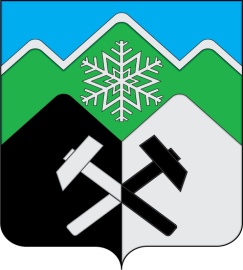 КЕМЕРОВСКАЯ ОБЛАСТЬ-КУЗБАССТАШТАГОЛЬСКИЙ МУНИЦИПАЛЬНЫЙ РАЙОНАДМИНИСТРАЦИЯ  ТАШТАГОЛЬСКОГО МУНИЦИПАЛЬНОГО РАЙОНА П О С Т А Н О В Л Е Н И Еот  «04» сентября  2020 г.  № 1024-п О внесении изменений  в  постановление Администрации Таштагольского муниципального района от 03.08.2018 года 581-п «Об утверждении перечня целевого муниципального имущества Таштагольского муниципального района для передачи в аренду субъектам малого  и среднего  предпринимательства»          Руководствуясь Федеральными Законами  Российской Федерации от 06.10.2003 г. № 131-ФЗ «Об общих принципах организации местного самоуправления в Российской Федерации», от 22.07.2008 г. №159-ФЗ «Об особенностях отчуждения недвижимого имущества, находящегося в государственной собственности субъектов Российской Федерации или в муниципальной собственности и арендуемого субъектами малого  и среднего предпринимательства, и о внесении изменений в отдельные законодательные акты Российской Федерации»,  от 24.07.2007 N 209-ФЗ "О развитии малого и среднего предпринимательства в Российской Федерации",    Положением «О порядке владения, пользования и распоряжения муниципальным имуществом муниципального образования «Таштагольский муниципальный район»», утвержденного решением Совета народных депутатов Таштагольского муниципального района от 24.03.2020 года №118-рр, руководствуясь уставом муниципального образования  «Таштагольский муниципальный  район»,  администрация Таштагольского муниципального района постановляет:        1. Внести изменения  в  постановление Администрации Таштагольского муниципального района от 03.08.2018 года 581-п «Об утверждении перечня целевого муниципального имущества Таштагольского муниципального района для передачи в аренду субъектам малого  и среднего  предпринимательства».        1.1. В Приложение №1 к постановлению Администрации Таштагольского муниципального района от 03.08.2018 года 581-п «Об утверждении перечня целевого муниципального имущества Таштагольского муниципального района для передачи в аренду субъектам малого  и среднего  предпринимательства» внести изменения  согласно Приложению №1 к настоящему постановлению.2. Пресс-секретарю Главы Таштагольского муниципального района (Кустова М.Л.)   настоящее постановление  разместить на официальном сайте администрации Таштагольского муниципального района в информационно-телекоммуникационной сети «Интернет».3. Контроль за исполнением постановления возложить на заместителя Главы Таштагольского муниципального района С.Е.Попова.4.  Постановление  вступает в силу с момента его подписания. Глава  Таштагольскогомуниципального  района                                                             В.Н.Макута      Приложение № 1                                                                                   к постановлению администрации                                                                                   Таштагольского муниципального района                                                                                   от «   »            2020 №Изменения  в перечень целевого муниципального имущества Таштагольского муниципального района для передачи в аренду субъектам малого и  среднего  предпринимательства№п/пНаименование объектаАдрес объектаПлощадь, кв.м.Цели передачи8.ИсключитьВстроенное нежилое помещениег.Таштагол,ул. Суворова, 2372,3Торговля (непродовольственные товары)78.Земельный участок, кадастровый№42:34:0104026:10Россия, Кемеровская область, г.Таштагол14891,0Для размещения склада ГСМ82.ИсключитьОтдельно стоящее нежилое зданиеКемеровская область, Таштагольский район, пгт.Шерегеш, ул.Снежная, 50а109,6Торговля